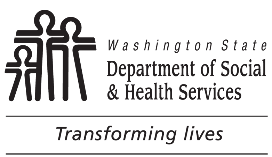 	DIVISION OF VOCATIONAL REHABILITATION (DVR) 	Contractor:       		Work-Based Learning Report	DIVISION OF VOCATIONAL REHABILITATION (DVR) 	Contractor:       		Work-Based Learning Report	DIVISION OF VOCATIONAL REHABILITATION (DVR) 	Contractor:       		Work-Based Learning ReportREPORTING PERIOD      to      EXAMPLE:  XX-XX-XXXX to XX-XX-XXXXREPORTING PERIOD      to      EXAMPLE:  XX-XX-XXXX to XX-XX-XXXXTOTAL NUMBER OF STUDENTS SERVED THIS PERIODTOTAL NUMBER OF STUDENTS SERVED THIS PERIODWork-based Learning ExperiencesWork-based Learning ExperiencesWork-based Learning ExperiencesWork-based Learning ExperiencesSTUDENT’S NAMELAST	FIRST	MSTUDENT’S NAMELAST	FIRST	MSTUDENT DATE OF BIRTHMO (XX)	DAY (XX)	YEAR (XXXX)STUDENT DATE OF BIRTHMO (XX)	DAY (XX)	YEAR (XXXX)TRAINING SITETRAINING SITETRAINING SITE PHYSICAL ADDRESSTRAINING SITE PHYSICAL ADDRESSTRAINING SITE PHONE NUMBERTRAINING SITE PHONE NUMBERHOURS WORKED THIS PERIODPOSITION HELDSTUDENT’S NAME OR IDENTIFIERLAST	FIRST	MSTUDENT’S NAME OR IDENTIFIERLAST	FIRST	MSTUDENT DATE OF BIRTHMO (XX)	DAY (XX)	YEAR (XXXX)STUDENT DATE OF BIRTHMO (XX)	DAY (XX)	YEAR (XXXX)TRAINING SITETRAINING SITETRAINING SITE PHYSICAL ADDRESSTRAINING SITE PHYSICAL ADDRESSTRAINING SITE PHONE NUMBERTRAINING SITE PHONE NUMBERHOURS WORKED THIS PERIODPOSITION HELDSTUDENT’S NAME OR IDENTIFIERLAST	FIRST	MSTUDENT’S NAME OR IDENTIFIERLAST	FIRST	MSTUDENT DATE OF BIRTHMO (XX)	DAY (XX)	YEAR (XXXX)STUDENT DATE OF BIRTHMO (XX)	DAY (XX)	YEAR (XXXX)TRAINING SITETRAINING SITETRAINING SITE PHYSICAL ADDRESSTRAINING SITE PHYSICAL ADDRESSTRAINING SITE PHONE NUMBERTRAINING SITE PHONE NUMBERHOURS WORKED THIS PERIODPOSITION HELDSTUDENT’S NAME OR IDENTIFIERLAST	FIRST	MSTUDENT’S NAME OR IDENTIFIERLAST	FIRST	MSTUDENT DATE OF BIRTHMO (XX)	DAY (XX)	YEAR (XXXX)STUDENT DATE OF BIRTHMO (XX)	DAY (XX)	YEAR (XXXX)TRAINING SITETRAINING SITETRAINING SITE PHYSICAL ADDRESSTRAINING SITE PHYSICAL ADDRESSTRAINING SITE PHONE NUMBERTRAINING SITE PHONE NUMBERHOURS WORKED THIS PERIODPOSITION HELDSTUDENT’S NAME OR IDENTIFIERLAST	FIRST	MSTUDENT’S NAME OR IDENTIFIERLAST	FIRST	MSTUDENT DATE OF BIRTHMO (XX)	DAY (XX)	YEAR (XXXX)STUDENT DATE OF BIRTHMO (XX)	DAY (XX)	YEAR (XXXX)TRAINING SITETRAINING SITETRAINING SITE PHYSICAL ADDRESSTRAINING SITE PHYSICAL ADDRESSTRAINING SITE PHONE NUMBERTRAINING SITE PHONE NUMBERHOURS WORKED THIS PERIODPOSITION HELDInvoice attached:    Yes       NoInvoice attached:    Yes       NoInvoice attached:    Yes       NoInvoice attached:    Yes       No